CURRICULUM VITAE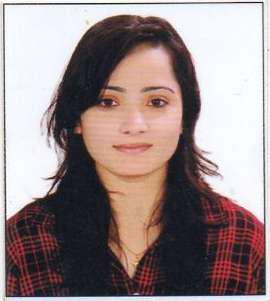 Neha International CityDubai - UAEVisa Status – Sponsored by HusbandNeha.381931@2freemail.com _____________________________________OBJECTIVE:A career opportunity with a reputed technology firm where i can best utilize my technical knowledge and soft skills to learn, grow and add value to the organization.EXPERIENCE & PROJECT DETAILS:Research Paper: - Working on the Concept Hierarchy Extraction from Text Book Published International Journal Paper in (IJCSEDI).Car Sales Systems: Application Based on Data Base.Teaching Assistantship – D.B.M.S. Prolog, C and C++ in IET DAVV – July 2015 to June 2017Worked as Assistant Professor – D.B.M.S., T.O.C., Compiler Design, A.D.A. and Computer Fundamental in MIST Collage (RGTU University). (July 2017 to January 2018).ACADEMIC PROFILEMaster of Engineering in computer science branch from IET DAVV, Indore aggregate 8.1 CGPI.Bachelor of Engineering in computer science branch from RGPV Bhopal with aggregate 72.18% in year 2012.HSC from Pink Flower High Secondary - Indore with 70.6% in year 2005.SSC from pink flower high secondary school Indore with 63.55% in year 2007.ACADEMIC ACHIEVEMENTSCleared Graduate Aptitude Test Exam with good score.Certificate for Completion of language C, C++, OOPS from universal informatics.Certificate of CCNATECHNICAL SKILLSSubjects of Interest: Math, Science, Hindi, Basic Computer and any Subject depends of requirements.Knowledge of S.E.O. Digital Marketing, Web Design Programming Languages: C, C++, PHP, SQL Web Technologies: HTML, JAVASCRIPTOperating System: All Windows environmentPERSONAL STRENGTHSPositive Attitude,Self-Motivated.Team work abilityEasily adaptable in nature.EXTRACURRICULAR ACTIVITIESParticipated in college activity Tarunyyam.PERSONAL PROFILEDate of BirthNationalityVisa StatusLanguages Known:: 18 March1990: Indian: Family Visa: English, Hindi, and UrduI hereby declare that all details given above are true best of my knowledge and belief.